Serbo-Croatian text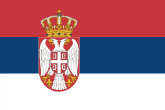 ATS Institut Tehnickih i Primenjenih naukaProgram ESL za ucenje engleskog jezikaDobro dosli na program ESL za ucenje engleskog jezika pri ATS Institutu Tehnoloskih i Primenjenih nauka koji je namenjen za specijaliste i profesionalce razlicitih oblasti. Mi smo radosni sto ste izabrali nas program koji ce Vam pomoci da govorite engleski jezik kao Amerikanci. Od 2000. god. od kad je osnovan ovaj nas program stotine novodoslih emigranata, buducih gradjana Amerike, poceli su svoj put u izucavanju engleskog jezika ili nastavili ga u nasem Institutu. Ovaj program je namenjen svima onima kojima engleski jezik nije maternji jezik. Nas program obucava: jezickim, akademskim, socijalnim i kulturnim navikama koje su u potpunosti neophodne za uspesnu adaptaciju u uslovima americke realnosti u kojoj je engleski jezik glavno sredstvo komunikacije.Mi smo ponosni umecem razgovora (na engleskom jeziku) nasih bivsih studenata. To je osnovni kvalitet koji daje nasim studentima mogucnost da uspesno fungcionisu u americkom drustvu. Visoko kvalifikovano nastavno osoblje kao i predani svome delu pomocni personal su uvek spremni da pomognu u bilo kojoj situaciji koja se pojavi na putu dostizanja Vaseg cilja.Ovaj program ESL je intezivni opsteobrazovni kurs namenjen pre svega za  izucavanje engleskog jezika odraslih, koji zele posvetiti svoje vreme brzom izucavanju engleskog jezika. Svaki semestar obuhvata 300 akademskih casova. Realan progres u izucavanju engleskog jezika zahteva vreme i trud. Regularno posecivanje predavanja je veoma vazan faktor za ispunjenje Vasih obrazovnih i profesionalnih ciljeva kao i dobijanja maksimalne koristi od ESL programa. Ako budete sledovali za naucnim i orgazionacionim trebovanjima ESL programa necete nauciti samo engleski jezik vec ce te postaviti i potrebnu osnovu za pronalazak posla u izabranoj sferi.ESL plan i program je podeljen u dve programske grupe. Prva grupa je program od 1500 akademskih casova  (5 semestara), a druga se sastoji iz 900 akademskih casova (3 semestra). Obe grupe su namenjene za studente koji imaju ograniceno znanje engleskog jezika. Znati kompetentno komunicirati na engleskom  jeziku u obicnim zivotnim situacijama, akademskom okruzenju i profesionalnim uslovima je glavni cilj ovog programa. Program od 5 semestara je namjenjen onima koji zele dublje i opsirnije  da se upoznaju sa engleskim jezikom. Studenti ESL programa vezbaju sve sfere engleskog jezika ukljucujuci: cujnu percepciju, razgovor, citanje, pisanje, ucenje reci, gramatiku i izgovor.Integracija jezickih navika je osnova naseg programa koja je organizovana po temama. Svaka tema se sastoji iz zivotnih prilika sa kojima se studenti susrecu svakodnevno. Cilj kursa je razvoj navika , praksa izgovaranja reci, prepoznavanje reci na sluh, citanje, pisanje, razvijanje prakticne navike upotrebe naucenih gramatickih struktura kao i zadobijanje recnicke i idiomaticke leksike.Razgovorna rec i jezicka struktura su vrste naucne delatnosti koje su upravljene na razvoj razgovorne reci i obucavanje percepciji reci na sluh.Gramatika: Izucavanje gramatike pomaze razvoju razgovornih navika, dopunjuje umece razumevanja i koristenja u praksi pravila promena i kombinacija reci u recenici.Citanje i pisanje: Obucavanje ovom jezickom aspektu razvija navike citanja i umece koriscenja pisane engleske reci. U toku obrazovanja studenti zadobijaju strateske navike potrebne za uspesno fungcionisanje u razlicitim zivotnim situacijama. To im daje mogucnost osmisliti i razumeti proces pismenog izrazavanja misli na engleskom jeziku. Metodoloski pravilno izabrani tekstovi upoznaju studente sa zivotom obicnih amerikanaca, sa znamenitostima ove zemlje, sa obicajima i tradicijama ljudi koji ovdje zive kao i sa opitom drugih emigranata koji su dosli u ovu zemlju da u njoj trajno ostanu. Ova znanja uvode studente u proces medjukulturne razmene opredeljujuci kulturni kontekst za efektivnije izucavanje jezikaLeksika (Recnik): Ucenje reci pomaze studentu da zadovolje svakodnevnu potrebu u komuniciranju na engleskom jeziku. Ucenje reci i fraza  je upereno pre svega na prioritetne reci i fraze iz svakodnevnog zivota.Idiomatska i Razgovorna rec: Izucavanje idiomatske i razgovorne reci je neodvojivi deo izucavanja americke variante engleskog jezika. Znanje i pravilno koriscenje idioma i drugih razgovornih izraza i reci daje mogucnost studentima da se izraze prirodno na nacin zvucnosti jezika u njegovoj pravoj i prirodnoj formi osobeno u nesluzbenim situacijama i svakodnevnom opstenju.Racunarska sala: Program ESL predvidja individualni rad studenata u racunarskoj sali. To daje mogucnost utvrditi prodjeni materijal a takodje sasredotociti se na svoje individualne jezicke potrebe.Nas program za ucenje engleskog jezikaima odlicnu reputaciju ne samo u Klivlendu nego i na sire.  Dodjite kod nasi u to ce te se uveriti sami.ATS Institute - osetite razliku!Samo najbolji uslovi za izucavanje engleskog jezika ukljucujuci racunarsku salu i druge savremene metode.  Predavaci su u potpunosti predani svome poslu i po obrazovanju su pedagozi sa velikim opitom predavanja engleskog jezika. Svi predavaci govore bar jos jedan jezik osim engleskog.Plan i program je razradjen sa uzimanjem u obzir razlicitosti poznavanja engleskog jezika studenata. Kompletiranje optimalnog broja studenata omogucava koriscenje individualnog pristupa obucavanju i daje veliku mogucnost prakse razgovora.Casovi su rasporedjeni u jutarnje, popodnevne i vecernje tako da se uklapaju u bilo koji raspored posla.ATS institut je smesten u centru grada Parma u ucionicama pri crkvi Svetog Jovana Krstitelja (na raskrsnici Snow i Broadview Roads) sta ga cini veoma dostupnim sa svih autoputeva.Osoblje skole se karakterise veoma dobrim odnosom sa studentima i spremnoscu da pomogne na bilo kojem etapu vaseg skolovanja i u bilo kojoj situaciji.FEDERALNA FINANSIJSKA POMOC DAJE SE STUDENTIMA KOJI IMAJU POTREBE ZA TIMETE KOJI SE KVALIFIKUJU.AKO STE ZAINTERESOVANI DA POCNETE PUT IZUCAVANJA ENGLESKOG JEZIKA SA NAMA POZOVITE DANAS NA OVAJ BROJ 216.661.8800 | 216.347.0194